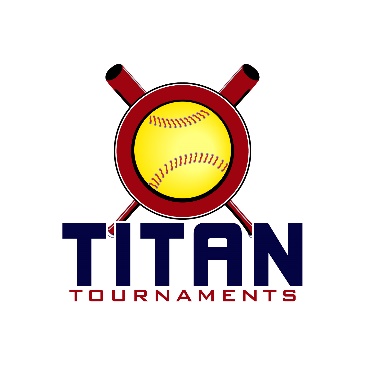 	Thanks for playing ball with Titan!	Park Address: Rose Lane Park – 199 Hayley Drive, Toccoa, GAFormat: 3 seeding games + single elimination bracket playDirector: Matt (706)-255-7536Roster and Waiver Forms must be submitted to the onsite director upon arrival and birth certificates must be available on site in each head coach’s folder.Entry Fee - $375/ Admission - $7 per spectator
Sanction - $35 if unpaid in 2022/ Coach’s Passes – 3 per teamPlease check out the How much does my team owe document.Run rule is 12 after 3, 10 after 4, 8 after 5. Games are 7 innings if time permits.Pitching rule overview – 1. The pitcher’s pivot foot shall maintain contact with the pitcher’s plate until the forward step. Note: a pitcher may take a step back with the non-pivot foot from the plate prior, during, or after the hands are brought together. 
2. Illegal Pitch – Is a ball on the batter. Note: Runners will not be advanced one base without liability to be put out.The on deck circle is on your dugout side. If you are uncomfortable with your player being that close to the batter, you may have them warm up further down the dugout, but they must remain on your dugout side.
Headfirst slides are allowed, faking a bunt and pulling back to swing is allowed.Runners must make an attempt to avoid contact, but do not have to slide.
Warm Up Pitches – 5 pitches between innings or 1 minute, whichever comes first.Coaches – one defensive coach is allowed to sit on a bucket or stand directly outside of the dugout for the purpose of calling pitches. Two offensive coaches are allowed, one at third base, one at first base.
Offensive: One offensive timeout is allowed per inning.
Defensive: Three defensive timeouts are allowed during a seven inning game. On the fourth and each additional defensive timeout, the pitcher must be removed from the pitching position for the duration of the game. In the event of extra innings, one defensive timeout per inning is allowed.
An ejection will result in removal from the current game, and an additional one game suspension. Flagrant violations are subject to further suspension at the discretion of the onsite director.New to 2022: The pitcher’s pivot foot when pushing off may drag in contact with the ground, but both feet being in the air is also allowed.Note: A pitcher may not “crow hop”, also known as re-planting their pivot foot to push off a second time.10U Seeding Games are 70 minutes finish the inning*Please be prepared to play at least 15 minutes prior to your team’s scheduled start times*10U Bracket Games are 75 minutes finish the inning*Please be prepared to play at least 15 minutes prior to your team’s scheduled start times*14U Seeding Games are 70 minutes finish the inning*Please be prepared to play at least 15 minutes prior to your team’s scheduled start times*14U Bracket Games are 75 minutes finish the inning*Please be prepared to play at least 15 minutes prior to your team’s scheduled start times*TimeFieldGroupTeamScoreTeam8:301RookieHome Plate Stars8-2GA Classics Whitehead8:304RookieInferno3-3Lady South9:551RookieHome Plate Stars18-4Inferno9:554RookieLady Ambush 2K1211-5Lady South11:201RookieHome Plate Stars11-0Lady South11:204RookieLady Ambush 2K1217-3GA Classics Whitehead12:454RookieInferno7-2GA Classics Whitehead2:104RookieInferno1-16Lady Ambush 2K128:303CAmbush Softball5-6Northeast GA Misfitz9:553CAmbush Softball8-9Buford Fastpitch 201211:203CNortheast GA Misfitz5-3CG Legacy Gravitt12:453CNortheast GA Misfitz4-3Buford Fastpitch 20122:103CAmbush Softball0-11CG Legacy Gravitt3:353CBuford Fastpitch 201214-15CG Legacy GravittTimeFieldGameTeamScoreTeam5:003C Bracket
Game 11 Seed
NE GA Misfitz7-44 Seed
Ambush Softball6:303C Bracket
Game 22 Seed
CG Legacy Gravitt4-93 Seed
Buford Fastpitch 20128:003C Bracket
ChampionshipWinner of Game 1
NE GA Misfitz7-2Winner of Game 2
Buford Fastpitch 20123:354Rookie
Game 14 Seed
Lady South13-25 Seed
GA Classics Whitehead5:054Rookie
Game 22 Seed
Lady Ambush9-13 Seed
Inferno6:354Rookie
Game 3Winner of Game 1
Lady South7-141 Seed
Home Plate Stars8:054Rookie
ChampionshipWinner of Game 2
Lady Ambush12-3Winner of Game 3
Home Plate StarsTimeFieldGroupTeamScoreTeam8:302SeedingFranklin Fastpitch6-2North GA Hurricanes9:552SeedingEast GA Fire6-9Warcats11:202SeedingShock3-1Next Level12:451SeedingFranklin Fastpitch6-7Warcats12:452SeedingEast GA Fire14-3North GA Hurricanes2:101SeedingShock13-4Warcats2:102SeedingFranklin Fastpitch1-7Next Level3:351SeedingShock8-4East GA Fire3:352SeedingNorth GA Hurricanes0-12Next LevelTimeFieldGameTeamScoreTeam5:001Bracket
Game 14 Seed
Franklin FP5-35 Seed
East GA Fire5:002Bracket
Game 23 Seed
Warcats10-26 Seed
N GA Hurricanes6:301Bracket
Game 3Winner of Game 1
Franklin FP4-71 Seed
Shock6:302Bracket
Game 4Winner of Game 2
Warcats10-52 Seed
Next Level8:002Bracket
ChampionshipWinner of Game 4
Shock5-0Winner of Game 5
Warcats